I LICEI TOMMASO CAMPANELLA PRESENTANO:"OPENyourmindDAY"LUNEDI' 14 DICEMBRE 2015 PRESSO I LICEI TOMMASO CAMPANELLA DALLE ORE 10:00 ALLE ORE 13:00PER  SAPERNE DI PIU' VISITA IL NOSTRO SITO:www.liceibelvedere.gov.it                         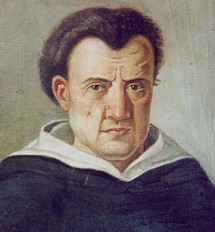 ISTITUTO MAGISTRALE STATALE "Tommaso Campanella"
- LICEI di BELVEDERE - 
VIA ANNUNCIATA, 4 - Tel./Fax 0985 82409 - C.F. 82001110780 - C.M. CSPM070003 - Cod.Univoco: UFYZMO
Mail: cspm070003@istruzione.it - PEC: cspm070003@pec.istruzione.it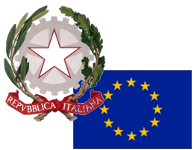 